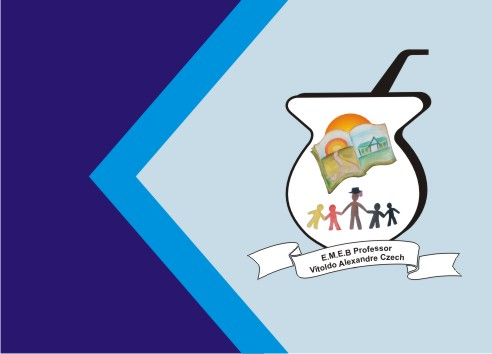 SEQUÊNCIA DIDÁTICA – BRINCADEIRAS E JOGOS – 28/09/20 á 02/10/20PROCEDIMENTO DE ENSINO: JOGO DAS DEZENAS E UNIDADES.1° PASSO: DIVIDIR UMA FOLHA AO MEIO, ESCREVENDO DEZENAS E UNIDADES, E PINTAR ELA DE UM LADO DE AZUL NA PARTE DAS DEZENAS E DE AMARELO NA PARTE DAS UNIDADES.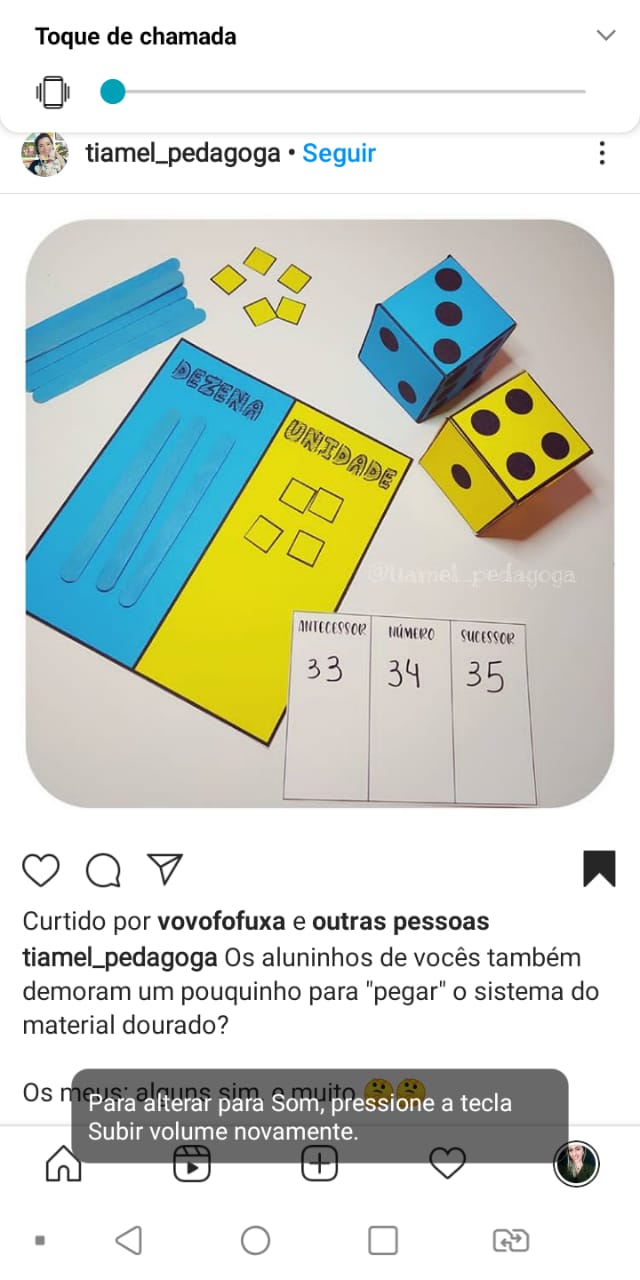 2° PASSO: DEPOIS  FAZER UMA OUTRA TABELA . ESCREVENDO NELA, SEU ANTECESSOR (ANTES), SUCESSOR (DEPOIS). E O NÚMERO SORTEADO.3° PASSO: CONFECCIONAR DOIS DADOS PINTANDO CADA UM DE UMA COR, IGUAL AO EXEMPLO ACIMA, O DADO AZUL IRÁ REPRESENTAR AS DEZENAS E O AMARELO AS UNIDADES.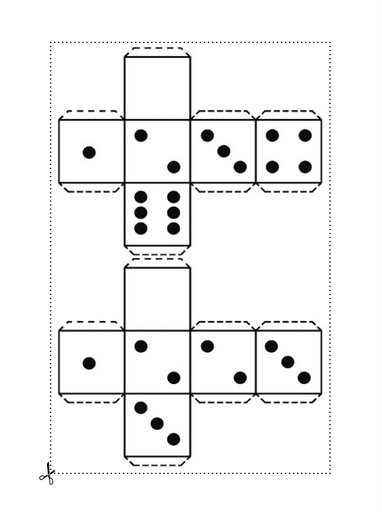 4° PASSO: RECORTAR O MATERIAL DOURANDO, PINTANDO-O  PARA REALIZAR A ATIVIDADE. VOCÊS PODEM ESTAR FAZENDO UM ENVELOPE COM FOLHA, PARA ESTAR GUARDANDO-O. 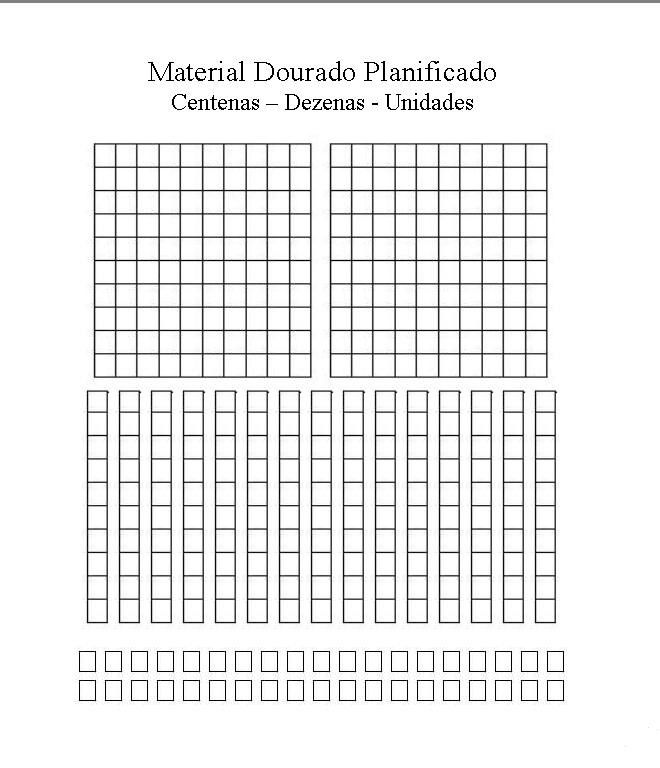 EXPLICAÇÃO DO JOGO: A CRIANÇA JOGARÁ OS DOIS DADOS, A QUANTIDADE SORTEADA PELO DADO AZUL REPRESENTA A DEZENA E O DADO AMARELO AS UNIDADES. COM AJUDA DO MATERIAL DOURADO ORGANIZARÁ AS DEZENA DE UMA LADO E AS UNIDADES DO OUTRO, TUDO DENTRO DA TABELINHA.  SOMANDO A QUANTIDADE SOLICITADA.EM OUTRA TABELINHA PODE ESCREVER O NÚMERO QUE TIROU NO DADO, SEU ANTECESSOR (ANTES), E SUCESSOR (DEPOIS). APÓS REALIZAR TODAS AS JOGADAS DO DADO, CONCLUIR A BRINCADEIRA.PARABÉNS FAMÍLIA E ALUNOS!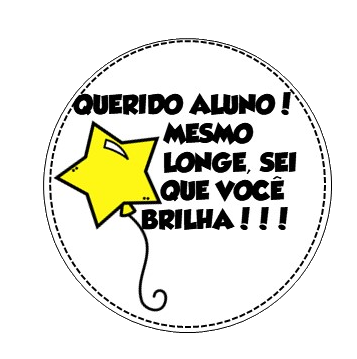 ANTECESSORNÚMEROSUCESSOR